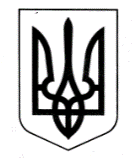 УКРАЇНАЧОРНОМОРСЬКА МІСЬКА РАДАОдеського району Одеської областіРІШЕННЯ01.08.2023                                                                  № 421-VIIIЗ метою приведення фінансового забезпечення заходів Міської цільової програми  фінансової підтримки Іллічівського міського суду Одеської області на 2023 рік,  затвердженої рішенням Чорноморської міської ради Одеського району Одеської області від 10.03.2023 № 331-VIII (зі змінами), у відповідність до бюджетних призначень, передбачених у бюджеті Чорноморської міської територіальної громади на 2023 рік,                                                     беручи до уваги звернення голови Іллічівського міського суду Одеської області від 21.07.2023 № 01-39/71/2023 (№ ВХ-2974-23 від 21.07.2023), на підставі статті 85 та пункту 225 розділу VI Бюджетного кодексу України, враховуючи рекомендації постійної комісії з фінансово-економічних питань, бюджету, інвестицій та комунальної власності, керуючись пунктом 22 статті 26 Закону України «Про місцеве самоврядування в Україні», Чорноморська міська рада Одеського району Одеської області вирішила:Внести зміни до Міської цільової програми  фінансової підтримки Іллічівського міського суду Одеської області на 2023 рік, затвердженої рішенням Чорноморської міської ради Одеського району Одеської області від 10.03.2023 № 331-VIII (зі змінами) (далі-Програма), а саме:1.1. У пункті 8 та 8.1 Паспорта Програми цифри «400,0» замінити відповідно на цифри «1 029,5». 1.2. Додатки 1, 2 до Програми  викласти у новій  редакції згідно з додатками 1, 2  до даного  рішення (додаються).2. Контроль за виконанням даного рішення покласти на постійну комісію з фінансово-економічних питань, бюджету, інвестицій та комунальної власності, заступника міського голови Наталю Яволову. Міський голова				                        Василь ГУЛЯЄВПро внесення змін до  Міської цільової програми  фінансової підтримки Іллічівського міського суду Одеської області на 2023 рік,  затвердженої рішенням Чорноморської міської ради Одеського району Одеської області від 10.03.2023 № 331-VIII  (зі змінами)